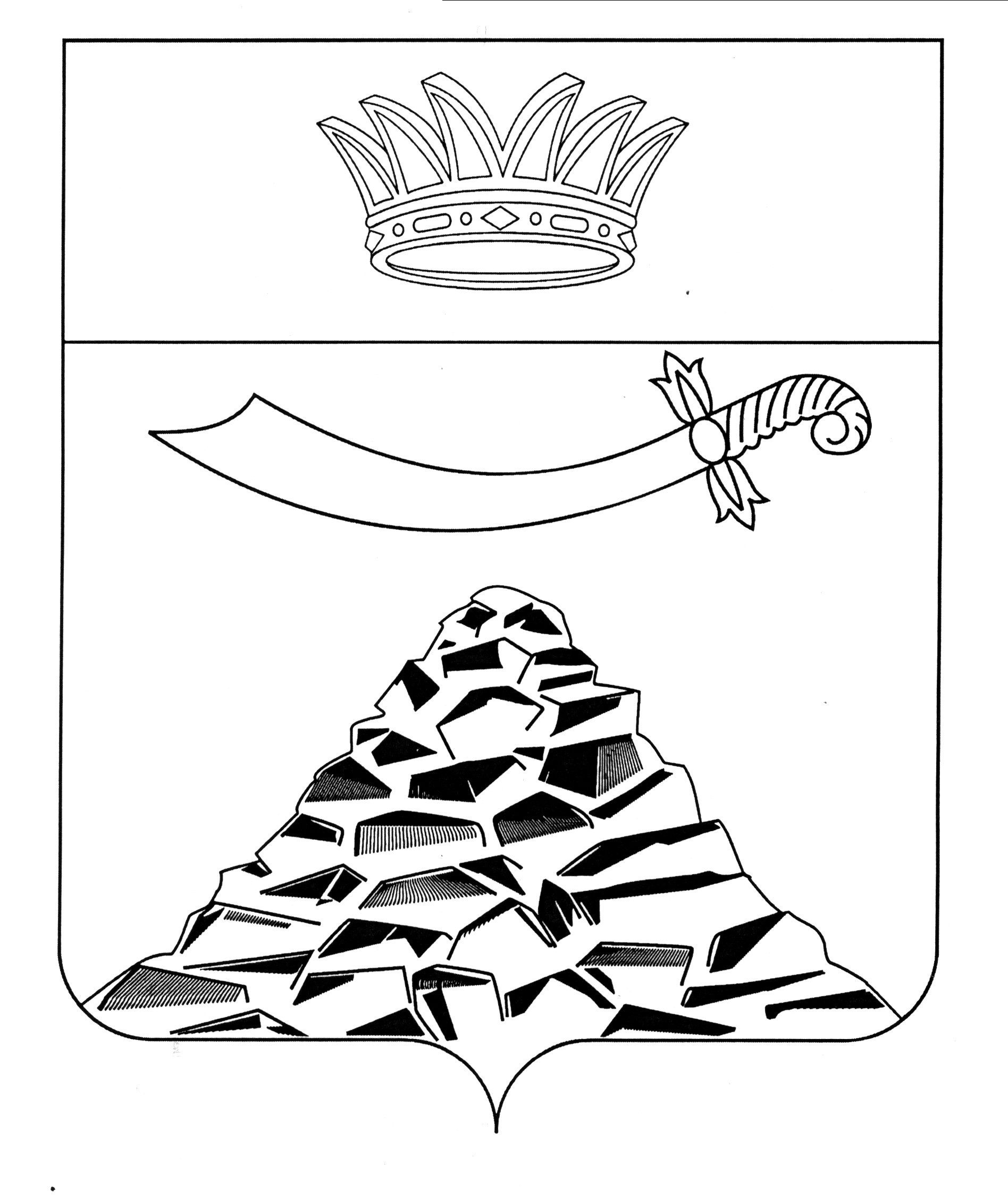 ПОСТАНОВЛЕНИЕАДМИНИСТРАЦИИ МУНИЦИПАЛЬНОГО ОБРАЗОВАНИЯ 
«ЧЕРНОЯРСКИЙ РАЙОН»АСТРАХАНСКОЙ ОБЛАСТИ  от 17.02.2021г. № 65 О    внесении     изменений  постановление администрации МО «Черноярский район» № 100  от 03.04.2019 «О внесении изменений в    состав  комиссии     по     предупреждению    и ликвидации чрезвычайных  ситуаций и обеспечению  пожарной  безопасности администрации МО «Черноярский район»         В связи с кадровыми изменениями администрация муниципального образования «Черноярский район» ПОСТАНОВЛЯЕТ:	1. Внести изменения в состав комиссии по предупреждению и ликвидации чрезвычайных ситуаций и обеспечению пожарной безопасности администрации МО «Черноярский	 район», утвержденной постановлением администрации МО «Черноярский район» от 03.04.2019 №100, утвердив её в следующем составе:2. Начальнику организационного отдела администрации МО «Черноярский район» (Сурикова О.В) разместить настоящее постановление на официальном сайте администрации МО «Черноярский район».3.Контроль за исполнением данного постановления возложить на первого заместителя главы района С.И. Никулина.        Глава района						                Д.М. ЗаплавновЗаплавнов Дмитрий МихайловичГлава Администрации муниципальное образование «Черноярский район», председатель комиссииНикулинСергей ИвановичПервый заместитель Главы Администрации МО «Черноярский район», заместитель председателя комиссииЯкунинМихаил МихайловичНачальник 6 пожарно-спасательного отряда ФПС ГУ МЧС России по Астраханской области», заместитель председателя комиссии (по согласованию)Степовой Александр МихайловичНачальник отдела по делам ГО и ЧС, МП и защиты государственной тайны администрации МО «Черноярский район», секретарь комиссииЧлены комиссии:Борисов  Александр ВладимировичПомощник главы администрации муниципального образования «Черноярский район» Борисов Владимир АлександровичНачальник ОМВД России по Черноярскому    району (по согласованию)БудановаТатьяна АлексеевнаЗаместитель главы Администрации МО «Черноярский район», председатель эвакоприёмной комиссииКузнецов Михаил АлександровичГлавный врач ГБУЗ АО «Черноярская РБ»(по согласованию)ВоловиковАлександр АлександровичНачальник Черноярского линейно-  технического цеха Астраханского филиала ПАО «Ростелеком» (по согласованию)ГолованёвВиктор ИвановичПомощник главы администрации муниципального образования «Черноярский район»ДоброскокинВиктор ВладимировичПомощник главы администрации муниципального образования «Черноярский район»ЕшевУмирбек ДжанибековичДиректор МУП «Каменноярское коммунальное хозяйство»Сухарев Максим ВасильевичГенеральный директор ООО «Черноярское ДРСП» (по согласованию)КарлинВиктор ГеннадьевичЗаместитель начальника 6 пожарно-спасательного отряда ФПС ГУ МЧС России по Астраханской области», заместитель председателя комиссии (по согласованию)Кукушкин Александр ВладимировичИ.о. начальника ЧРЭС ПАО «Россети ЮГ»- «Астраханьэнерго»  (по согласованию)ЛеонтьевЕвгений АлексеевичЗаместитель главного врача управления Роспотребнадзора по Енотаевскому, Наримановскому и Черноярскому районам (по согласованию)Меркулов Сергей ИвановичНачальник  ГБУ АО «Черноярская ветстанция   (по согласованию)Мешков Михаил АлександровичГлава муниципального образования«Черноярский сельсовет»Митрофанов Александр АлександровичПредседатель Черноярского районного союза потребительского общества (по согласованию)Лавелин Дмитрий ВладимировичНачальник РЭС АО «Газпром газораспределение Астрахань» (по согласованию)Павлов Александр ВладимировичДиректор МБУ «Старт»Резников Федор НиколаевичУчастковый лесничий Правобережного лесничества ГКУ АО «Астраханьлес» (по согласованию)РешетниковАндрей АндреевичПомощник главы администрации муниципального образования «Черноярский район»СтепанищевВладимир МихайловичНачальник Черноярского филиала ФГБУ «Управление «Астраханмелиоводхоз» (по согласованию)СтепанищеваЛариса ВикторовнаЗаместитель главы администрации района, начальник отдела финансов и бюджетного планирования Администрации МО «Черноярский район» Филимонов Иван Михайловичруководитель отдела «Россельхозцентр» по Черноярскому району (по согласованию)СмыковВасилий ВладимировичНачальник отдела ЖКХ, транспорта и газификации Администрации МО «Черноярский район»ШевченкоЕвгений ВасильевичГлава муниципального образования «Село Ушаковка»ШишкинПавел ВасильевичПомощник главы администрации муниципального образования «Черноярский район»Ковалева Ольга НиколаевнаПомощник главы администрации муниципального образования «Черноярский район»ШутоваЕлена ВикторовнаДиректор ГКУ АО «Центр социальной поддержки населения Черноярского района»Кудряшов Михаил ВладимировичСтарший диспетчер ЕДДС МБУ «Старт»